Slika 11. Mezzoorganizacijska struktura: območna enota Nova Gorica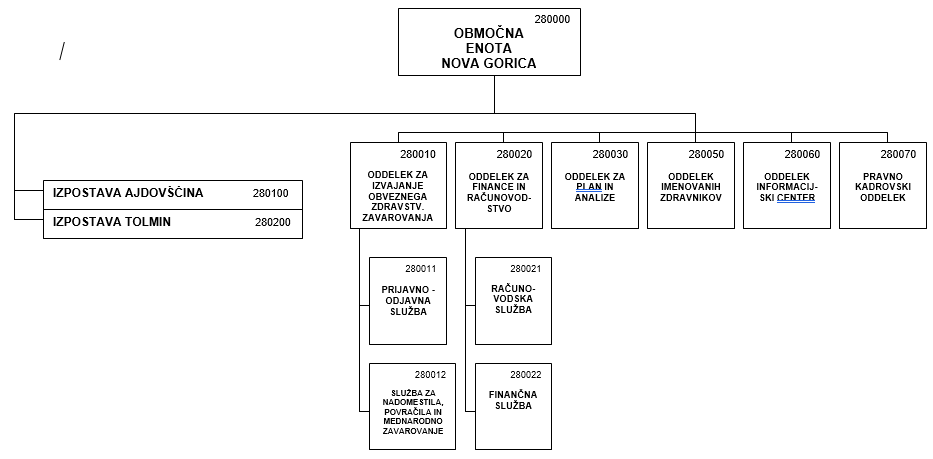 